Tekniske data Soundscope I-hunt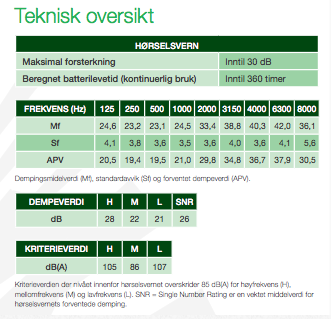 